MATEMÀTIQUES				GEOMETRIA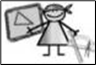 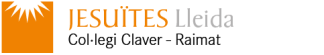 Nom: ..........................................		Data: .............................           Cossos  geomètricsPer començar: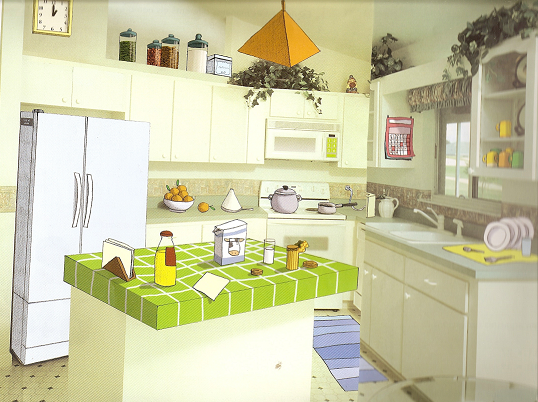 Classifica els objectes de la cuina:Prisma: 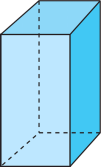 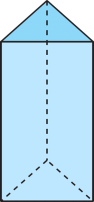 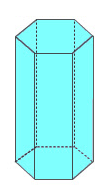 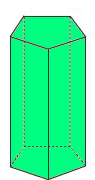 Piràmide: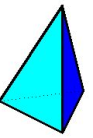 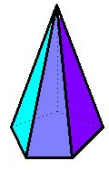 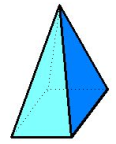 Cilindre: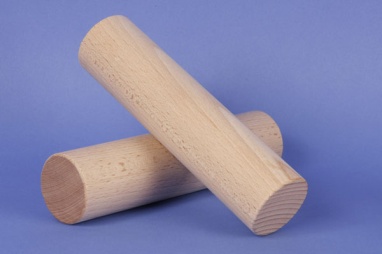 Con: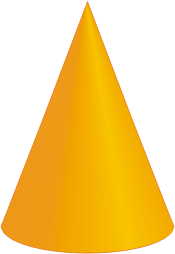 Esfera: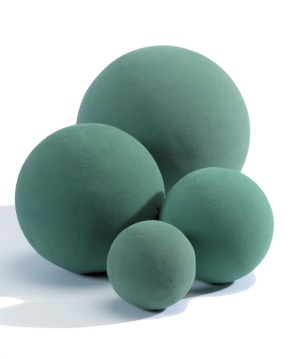 Quins cossos geomètrics poden rodolar? _______________________________________________________________________________________________Quins no ho poden fer? _____________________________________________________________________________________________________________ Quins cossos geomètrics es poden apilar? ______________________________________________________________________________________________ Quins no ho poden fer? _____________________________________________________________________________________________________________ 1.- Quins dels objectes tenen forma de prisma?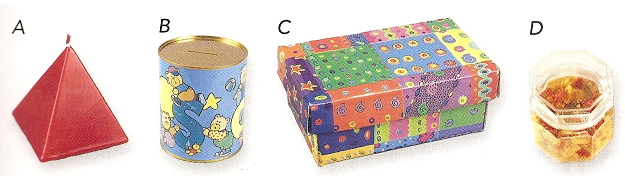 2.- A quin cos geomètric s’assemblen els objectes següents?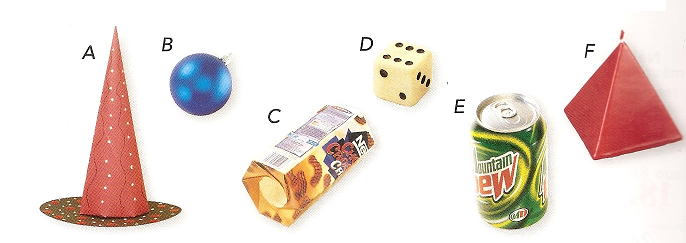 3.-  Completa: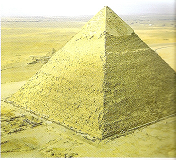 La piràmide de la fotografia té ______ caresque són triangles, _____ cara que és un quadrat,_______ arestes i ______ vèrtex.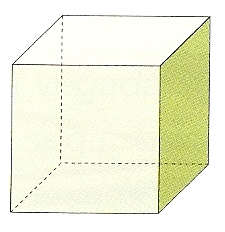 Aquest cub és un _________ que té _______cares iguals, que són ___________________ . 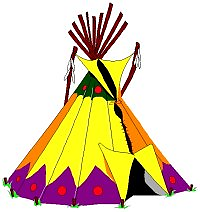 